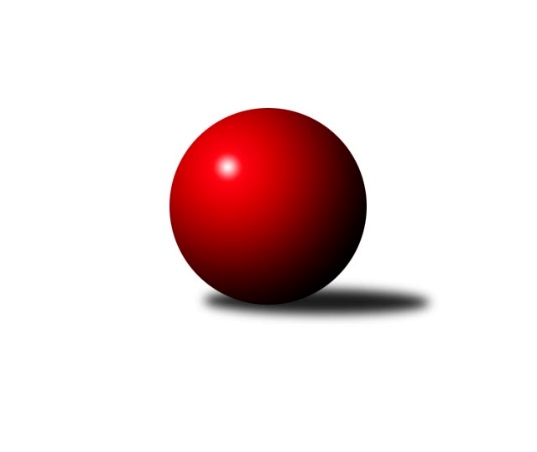 Č.1Ročník 2013/2014	13.6.2024 Okresní přebor Nový Jičín 2013/2014Statistika 1. kolaTabulka družstev:		družstvo	záp	výh	rem	proh	skore	sety	průměr	body	plné	dorážka	chyby	1.	KK Lipník nad Bečvou ˝B˝	1	1	0	0	10 : 0 	(7.0 : 1.0)	1578	2	1123	455	34	2.	TJ Zubří ˝B˝	1	1	0	0	8 : 2 	(7.0 : 1.0)	1604	2	1069	535	22	3.	TJ Spartak Bílovec˝B˝	1	1	0	0	8 : 2 	(6.0 : 2.0)	1570	2	1093	477	25	4.	TJ Nový Jičín˝B˝	1	0	0	1	2 : 8 	(2.0 : 6.0)	1413	0	1039	374	48	5.	TJ Frenštát p.R. ˝B˝	1	0	0	1	2 : 8 	(1.0 : 7.0)	1405	0	1025	380	52	6.	Kelč˝B˝	1	0	0	1	0 : 10 	(1.0 : 7.0)	1343	0	956	387	52Tabulka doma:		družstvo	záp	výh	rem	proh	skore	sety	průměr	body	maximum	minimum	1.	KK Lipník nad Bečvou ˝B˝	1	1	0	0	10 : 0 	(7.0 : 1.0)	1578	2	1578	1578	2.	TJ Zubří ˝B˝	1	1	0	0	8 : 2 	(7.0 : 1.0)	1604	2	1604	1604	3.	TJ Spartak Bílovec˝B˝	1	1	0	0	8 : 2 	(6.0 : 2.0)	1570	2	1570	1570	4.	TJ Frenštát p.R. ˝B˝	0	0	0	0	0 : 0 	(0.0 : 0.0)	0	0	0	0	5.	Kelč˝B˝	0	0	0	0	0 : 0 	(0.0 : 0.0)	0	0	0	0	6.	TJ Nový Jičín˝B˝	0	0	0	0	0 : 0 	(0.0 : 0.0)	0	0	0	0Tabulka venku:		družstvo	záp	výh	rem	proh	skore	sety	průměr	body	maximum	minimum	1.	TJ Zubří ˝B˝	0	0	0	0	0 : 0 	(0.0 : 0.0)	0	0	0	0	2.	KK Lipník nad Bečvou ˝B˝	0	0	0	0	0 : 0 	(0.0 : 0.0)	0	0	0	0	3.	TJ Spartak Bílovec˝B˝	0	0	0	0	0 : 0 	(0.0 : 0.0)	0	0	0	0	4.	TJ Nový Jičín˝B˝	1	0	0	1	2 : 8 	(2.0 : 6.0)	1413	0	1413	1413	5.	TJ Frenštát p.R. ˝B˝	1	0	0	1	2 : 8 	(1.0 : 7.0)	1405	0	1405	1405	6.	Kelč˝B˝	1	0	0	1	0 : 10 	(1.0 : 7.0)	1343	0	1343	1343Tabulka podzimní části:		družstvo	záp	výh	rem	proh	skore	sety	průměr	body	doma	venku	1.	KK Lipník nad Bečvou ˝B˝	1	1	0	0	10 : 0 	(7.0 : 1.0)	1578	2 	1 	0 	0 	0 	0 	0	2.	TJ Zubří ˝B˝	1	1	0	0	8 : 2 	(7.0 : 1.0)	1604	2 	1 	0 	0 	0 	0 	0	3.	TJ Spartak Bílovec˝B˝	1	1	0	0	8 : 2 	(6.0 : 2.0)	1570	2 	1 	0 	0 	0 	0 	0	4.	TJ Nový Jičín˝B˝	1	0	0	1	2 : 8 	(2.0 : 6.0)	1413	0 	0 	0 	0 	0 	0 	1	5.	TJ Frenštát p.R. ˝B˝	1	0	0	1	2 : 8 	(1.0 : 7.0)	1405	0 	0 	0 	0 	0 	0 	1	6.	Kelč˝B˝	1	0	0	1	0 : 10 	(1.0 : 7.0)	1343	0 	0 	0 	0 	0 	0 	1Tabulka jarní části:		družstvo	záp	výh	rem	proh	skore	sety	průměr	body	doma	venku	1.	Kelč˝B˝	0	0	0	0	0 : 0 	(0.0 : 0.0)	0	0 	0 	0 	0 	0 	0 	0 	2.	TJ Zubří ˝B˝	0	0	0	0	0 : 0 	(0.0 : 0.0)	0	0 	0 	0 	0 	0 	0 	0 	3.	TJ Nový Jičín˝B˝	0	0	0	0	0 : 0 	(0.0 : 0.0)	0	0 	0 	0 	0 	0 	0 	0 	4.	TJ Spartak Bílovec˝B˝	0	0	0	0	0 : 0 	(0.0 : 0.0)	0	0 	0 	0 	0 	0 	0 	0 	5.	TJ Frenštát p.R. ˝B˝	0	0	0	0	0 : 0 	(0.0 : 0.0)	0	0 	0 	0 	0 	0 	0 	0 	6.	KK Lipník nad Bečvou ˝B˝	0	0	0	0	0 : 0 	(0.0 : 0.0)	0	0 	0 	0 	0 	0 	0 	0 Zisk bodů pro družstvo:		jméno hráče	družstvo	body	zápasy	v %	dílčí body	sety	v %	1.	Štěpán Krůpa 	TJ Zubří ˝B˝ 	2	/	1	(100%)		/		(%)	2.	Jana Kulhánková 	KK Lipník nad Bečvou ˝B˝ 	2	/	1	(100%)		/		(%)	3.	Miloš Šrot 	TJ Spartak Bílovec˝B˝ 	2	/	1	(100%)		/		(%)	4.	Emil Rubač 	TJ Spartak Bílovec˝B˝ 	2	/	1	(100%)		/		(%)	5.	Jan Schwarzer 	TJ Nový Jičín˝B˝ 	2	/	1	(100%)		/		(%)	6.	Jaroslav Černý 	TJ Spartak Bílovec˝B˝ 	2	/	1	(100%)		/		(%)	7.	Jan Špalek 	KK Lipník nad Bečvou ˝B˝ 	2	/	1	(100%)		/		(%)	8.	Jaroslav Koppa 	KK Lipník nad Bečvou ˝B˝ 	2	/	1	(100%)		/		(%)	9.	Jan Krupa ml. 	TJ Zubří ˝B˝ 	2	/	1	(100%)		/		(%)	10.	Roman Janošek 	TJ Zubří ˝B˝ 	2	/	1	(100%)		/		(%)	11.	Tomáš Binek 	TJ Frenštát p.R. ˝B˝ 	2	/	1	(100%)		/		(%)	12.	Jiří Kolář 	KK Lipník nad Bečvou ˝B˝ 	2	/	1	(100%)		/		(%)	13.	Jiří Křenek 	TJ Zubří ˝B˝ 	0	/	1	(0%)		/		(%)	14.	Tomáš Richtar 	Kelč˝B˝ 	0	/	1	(0%)		/		(%)	15.	Jiří Plešek 	TJ Nový Jičín˝B˝ 	0	/	1	(0%)		/		(%)	16.	Radek Chovanec 	TJ Nový Jičín˝B˝ 	0	/	1	(0%)		/		(%)	17.	Jiří Dvořák 	TJ Spartak Bílovec˝B˝ 	0	/	1	(0%)		/		(%)	18.	Tomáš Polášek 	TJ Nový Jičín˝B˝ 	0	/	1	(0%)		/		(%)	19.	Josef Chvatík 	Kelč˝B˝ 	0	/	1	(0%)		/		(%)	20.	Jiří Petr 	TJ Frenštát p.R. ˝B˝ 	0	/	1	(0%)		/		(%)	21.	Miroslav Makový 	TJ Frenštát p.R. ˝B˝ 	0	/	1	(0%)		/		(%)	22.	Martin Jarábek 	Kelč˝B˝ 	0	/	1	(0%)		/		(%)	23.	Zdeněk Sedlář 	Kelč˝B˝ 	0	/	1	(0%)		/		(%)	24.	Pavel Hedviček 	TJ Frenštát p.R. ˝B˝ 	0	/	1	(0%)		/		(%)Průměry na kuželnách:		kuželna	průměr	plné	dorážka	chyby	výkon na hráče	1.	TJ Gumárny Zubří, 1-4	1504	1047	457	37.0	(376.1)	2.	TJ Spartak Bílovec, 1-2	1491	1066	425	36.5	(372.9)	3.	KK Lipník nad Bečvou, 1-2	1460	1039	421	43.0	(365.1)Nejlepší výkony na kuželnách:TJ Gumárny Zubří, 1-4TJ Zubří ˝B˝	1604	1. kolo	Roman Janošek 	TJ Zubří ˝B˝	429	1. koloTJ Frenštát p.R. ˝B˝	1405	1. kolo	Jan Krupa ml. 	TJ Zubří ˝B˝	406	1. kolo		. kolo	Štěpán Krůpa 	TJ Zubří ˝B˝	401	1. kolo		. kolo	Tomáš Binek 	TJ Frenštát p.R. ˝B˝	389	1. kolo		. kolo	Jiří Petr 	TJ Frenštát p.R. ˝B˝	387	1. kolo		. kolo	Jiří Křenek 	TJ Zubří ˝B˝	368	1. kolo		. kolo	Miroslav Makový 	TJ Frenštát p.R. ˝B˝	361	1. kolo		. kolo	Pavel Hedviček 	TJ Frenštát p.R. ˝B˝	268	1. koloTJ Spartak Bílovec, 1-2TJ Spartak Bílovec˝B˝	1570	1. kolo	Emil Rubač 	TJ Spartak Bílovec˝B˝	429	1. koloTJ Nový Jičín˝B˝	1413	1. kolo	Miloš Šrot 	TJ Spartak Bílovec˝B˝	408	1. kolo		. kolo	Jaroslav Černý 	TJ Spartak Bílovec˝B˝	389	1. kolo		. kolo	Jan Schwarzer 	TJ Nový Jičín˝B˝	369	1. kolo		. kolo	Radek Chovanec 	TJ Nový Jičín˝B˝	366	1. kolo		. kolo	Jiří Dvořák 	TJ Spartak Bílovec˝B˝	344	1. kolo		. kolo	Jiří Plešek 	TJ Nový Jičín˝B˝	342	1. kolo		. kolo	Tomáš Polášek 	TJ Nový Jičín˝B˝	336	1. koloKK Lipník nad Bečvou, 1-2KK Lipník nad Bečvou ˝B˝	1578	1. kolo	Jaroslav Koppa 	KK Lipník nad Bečvou ˝B˝	430	1. koloKelč˝B˝	1343	1. kolo	Jan Špalek 	KK Lipník nad Bečvou ˝B˝	395	1. kolo		. kolo	Jana Kulhánková 	KK Lipník nad Bečvou ˝B˝	377	1. kolo		. kolo	Jiří Kolář 	KK Lipník nad Bečvou ˝B˝	376	1. kolo		. kolo	Josef Chvatík 	Kelč˝B˝	368	1. kolo		. kolo	Tomáš Richtar 	Kelč˝B˝	331	1. kolo		. kolo	Zdeněk Sedlář 	Kelč˝B˝	326	1. kolo		. kolo	Martin Jarábek 	Kelč˝B˝	318	1. koloČetnost výsledků:	8.0 : 2.0	2x	10.0 : 0.0	1x